THERE IS  ….  /  THERE ARE ….1. Complete the sentences with “IS” or “ARE”! Doplň do viet “is” alebo “are”!   1. There _____________ many animals in the zoo.  2. There _____________ a snake in the window. 3. There _____________ a zebra in the grass. 4. There _____________ lions in the zoo, too. 5. There _____________ many baby lions near their parents. 7. There _____________ many monkeys in the trees. 8. There _____________ an elephant in the zoo. 9. There _____________ some water in the lake near the elephants. 10. There _____________ birds in the zoo. 11. There _____________ many people visiting the animals today. 12. There _____________ many children, too. 13. There _____________ a gorilla in the tree. 14. There _____________ some grass under the tree. 15. There _____________ bananas in the tree with the gorilla. 16. There _____________ many birds near the gorilla. 17. There _____________ a rock near the tree. 18. There _____________ many sharks in the aquarium. 19. There _____________ an eel in the aquarium, too. 20. There ______________ lots of water for the fish. 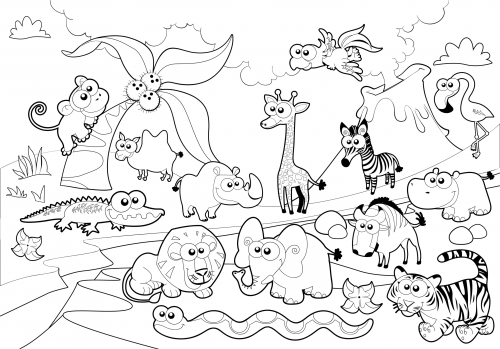 